线上测试流程以及系统操作手册准备工作考试流程查询考试要求→参加模拟测试→获取考试题目→教案制作、录制视频→上传教案和视频。设备与环境要求考试环境：考试环境应为独立、安静、光线充足、相对封闭的场所（房间）。录制设备：考生可任意选择录制设备，包括但不限于电脑、手机、相机、摄像机等。系统操作说明登录使用谷歌等浏览器访问“智试云”在线考试平台，点击右上角【登录】进入登录页面，使用报名手机号码及验证码登录系统（请在开放模拟或开放试题后登录，否则将提示考生数据不存在-ExamineeNotFound）。地址：https://zsy.zgrsw.cn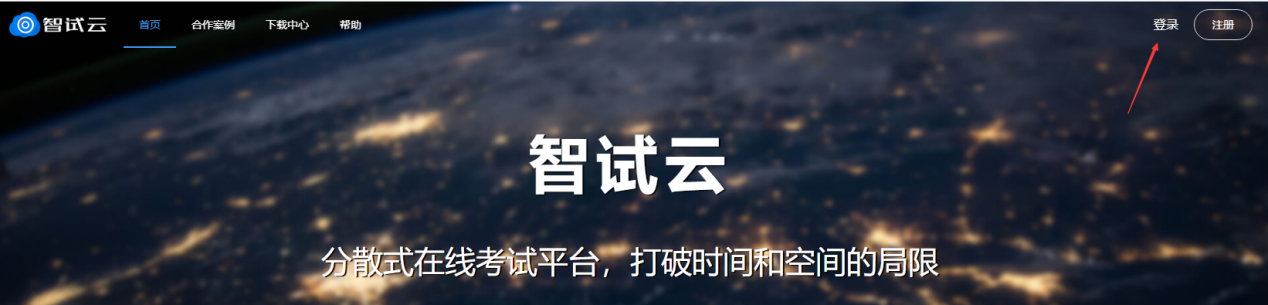 进入登录页面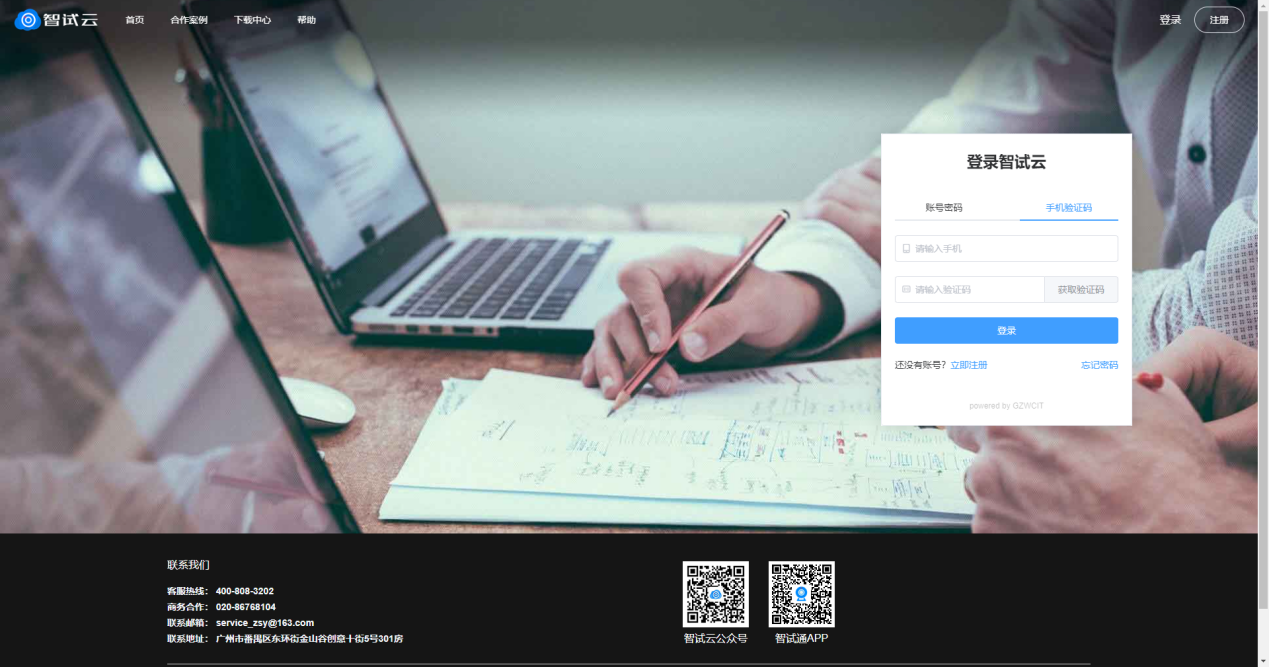 手机验证码登录查看项目登录成功后点击右上角【控制台】进入后台管理，进入后台页面后点击左侧菜单栏中【考试中心】→【考试管理】查看考试项目。考试列表中将显示考试时间，考试时长及考试相关附件。附件包括考试须知、操作手册及综合素质评估试题。注意：（1）考生需在考试时间内完成教案上传和视频上传，超时将无法上传文件。（2）视频时长不得超过10分钟。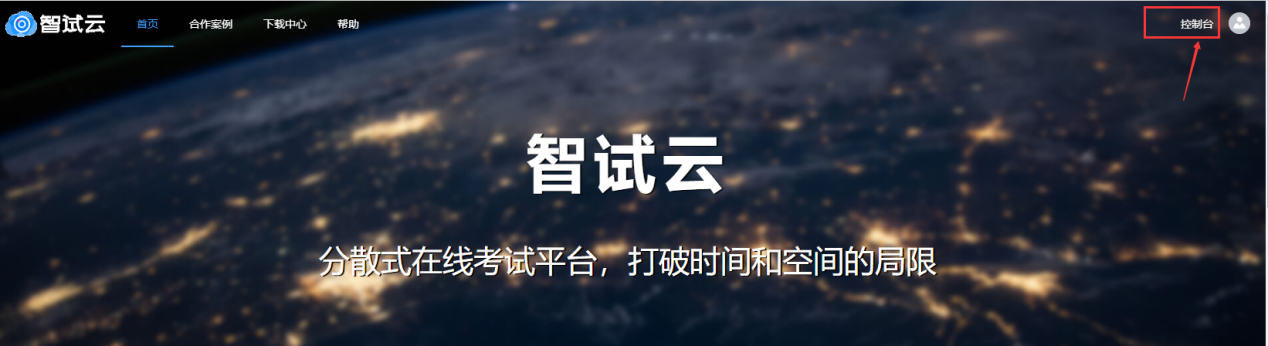 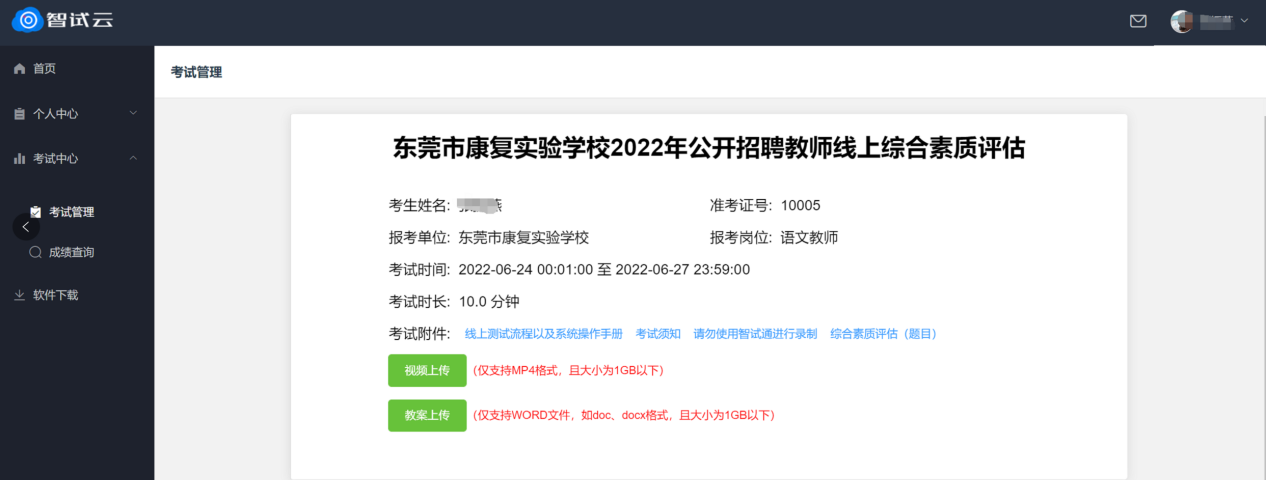 （示意图，请以系统实际为准）查看考试附件考试附件中的相关文件，请考生务必仔细查阅并严格按照考试要求完成教案制作、视频录制及上传。点击考试附件中对应文件查看详情。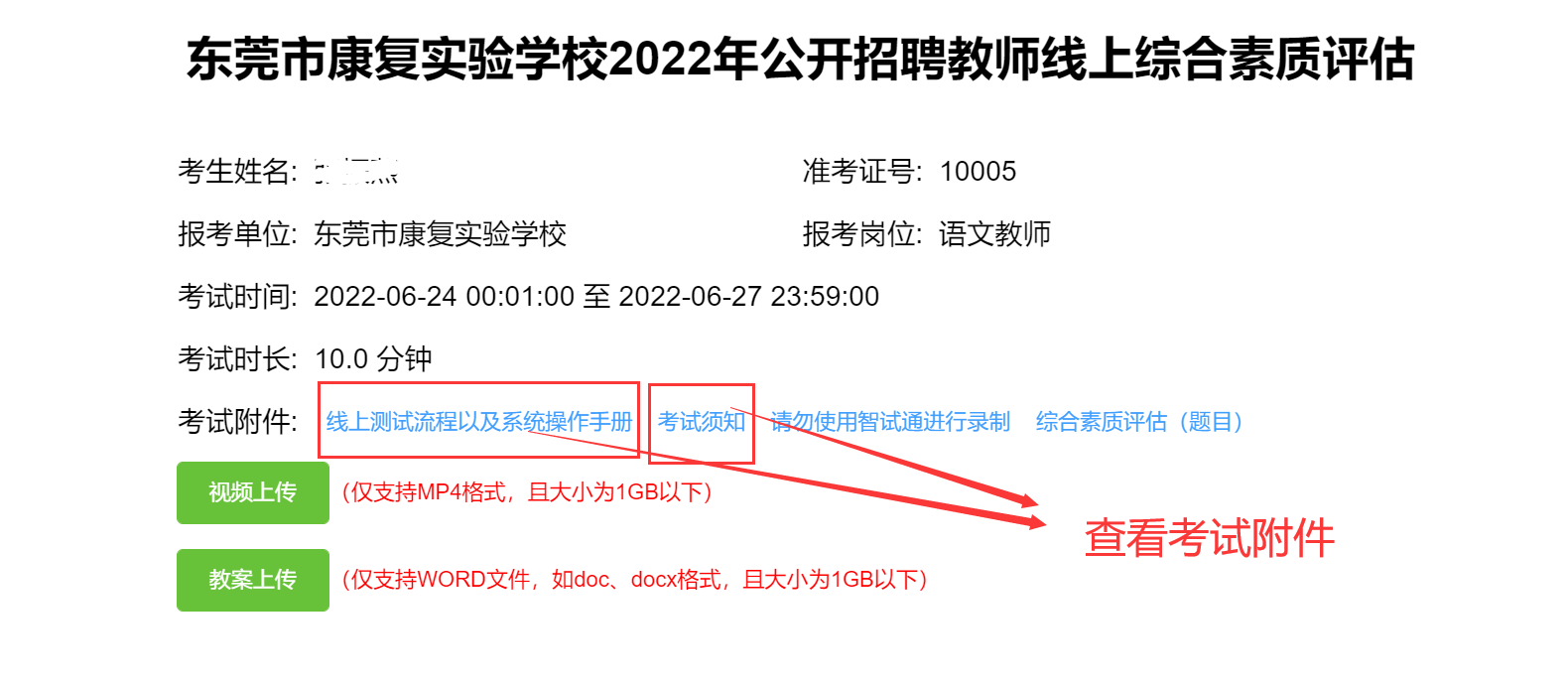 （示意图，请以系统实际为准）查看考试题目本次考试要求考生在规定时间内登陆“智试云”平台查看考试题目，按照题目要求提交教案和录制视频，并在截止提交时间前完成上传。教案和视频可以多次制作，考生选择最终的教案和视频上传至考试系统，每位考生只能上传一次，视频的作答时间不得超过10分钟，超过部分无效。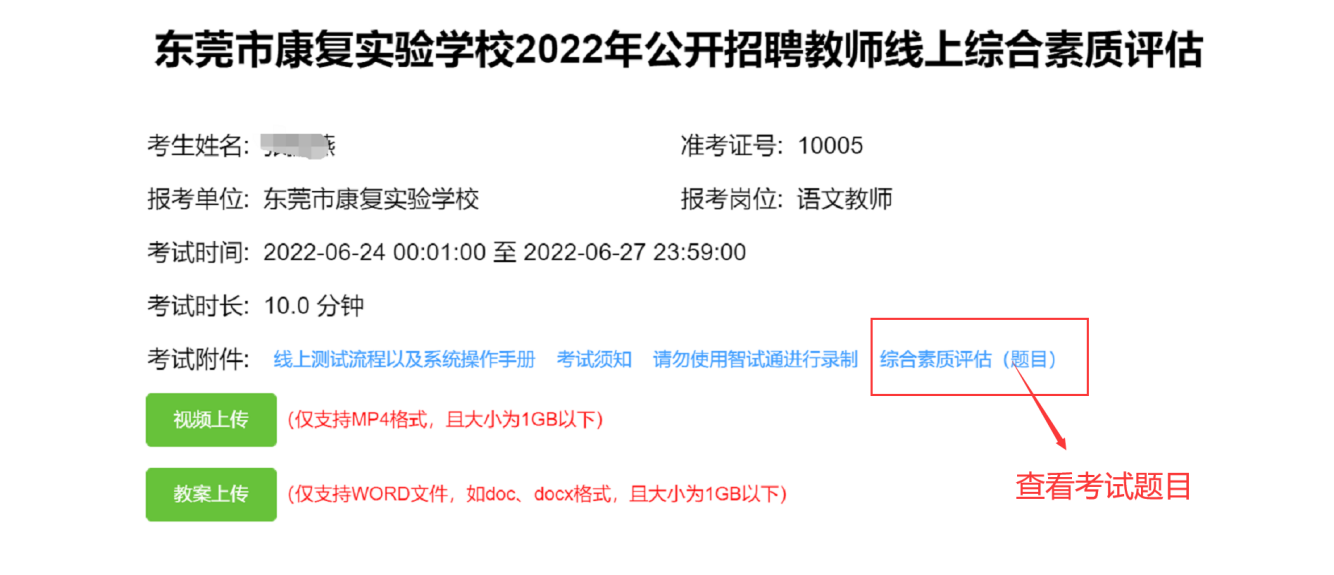 （示意图，请以系统实际为准）上传教案和视频点击考试项目中的【视频上传】打开上传界面，选择视频后点击下方【开始上传】按钮后进行上传，上传成功后会页面顶部有弹窗提示上传结果。文件上传后在项目列表中将显示【文件已上传】。注意：为便于后期评分，上传视频格式必须为mp4，且大小不能超过1GB。请考生务必统筹安排视频录制、文件格式转换（如需要）以及上传视频的时间，确保在规定的考试时间范围内完成教案上传和视频上传。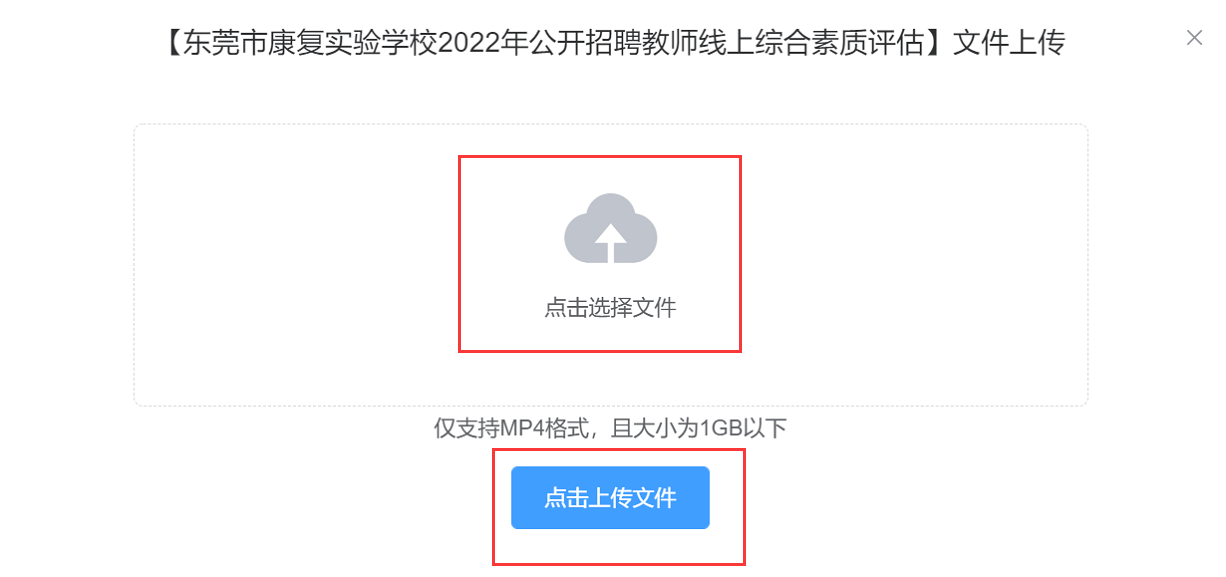 （示意图，请以系统实际为准）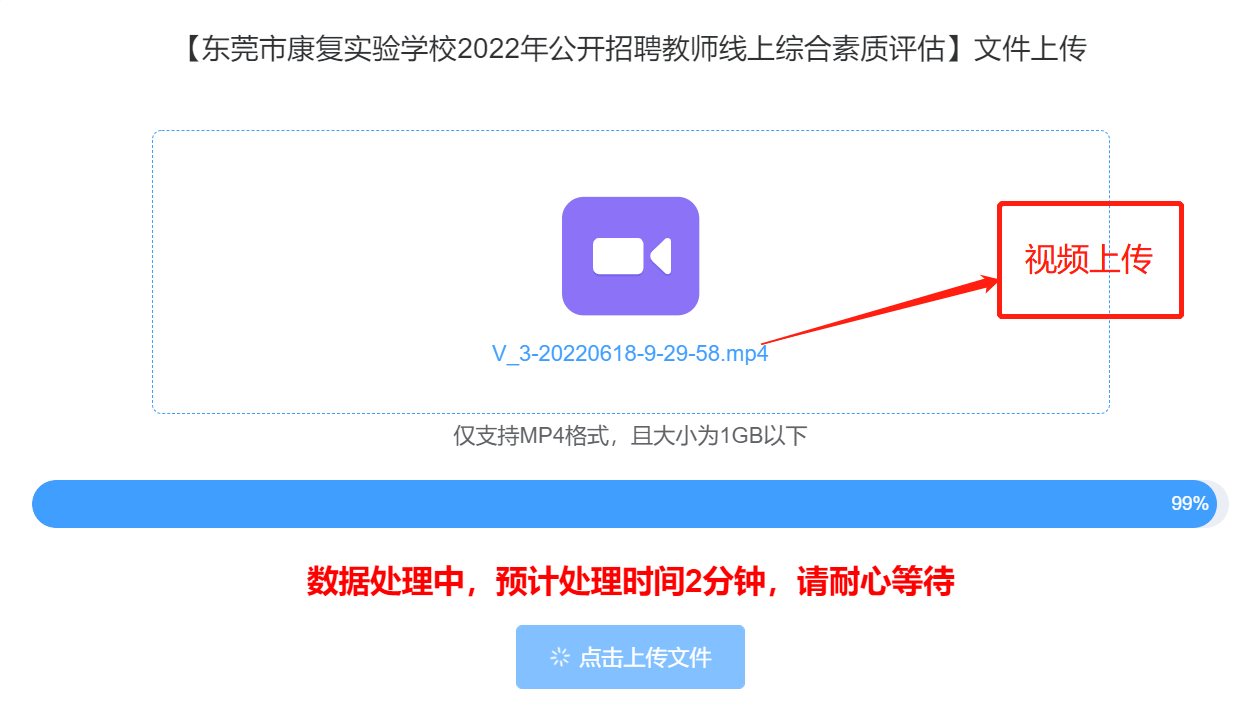 （示意图，请以系统实际为准）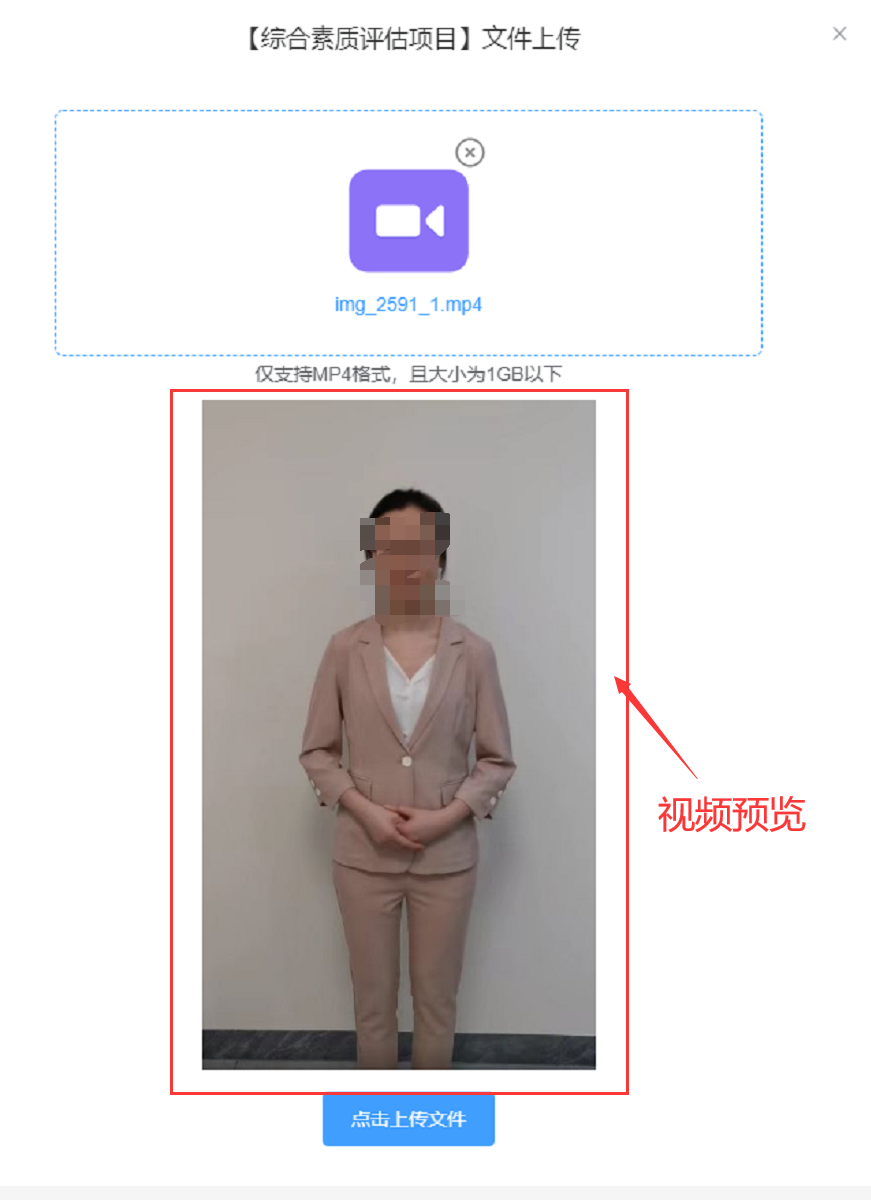 （示意图，请以系统实际为准）点击考试项目中的【教案上传】打开上传界面，选择考生教案后点击下方【开始上传】按钮后进行上传，上传成功后会页面顶部有弹窗提示上传结果。文件上传后在项目列表中将显示【文件已上传】。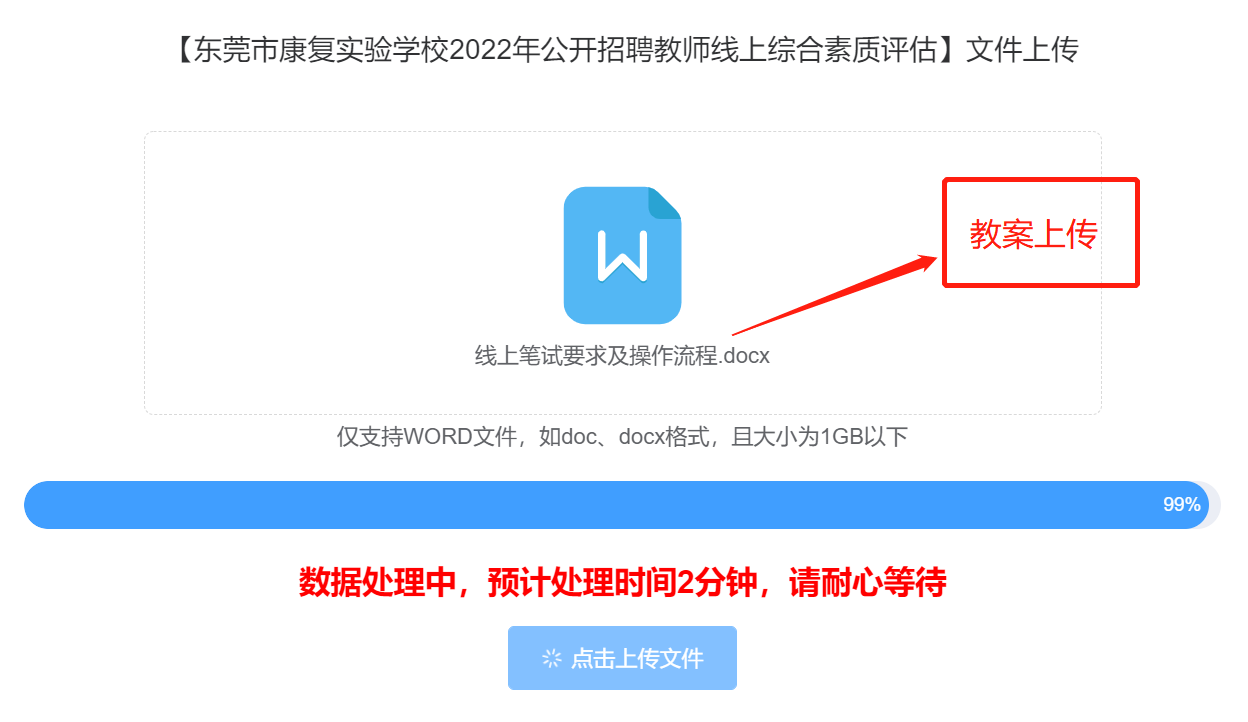 （示意图，请以系统实际为准）（示意图，请以系统实际为准）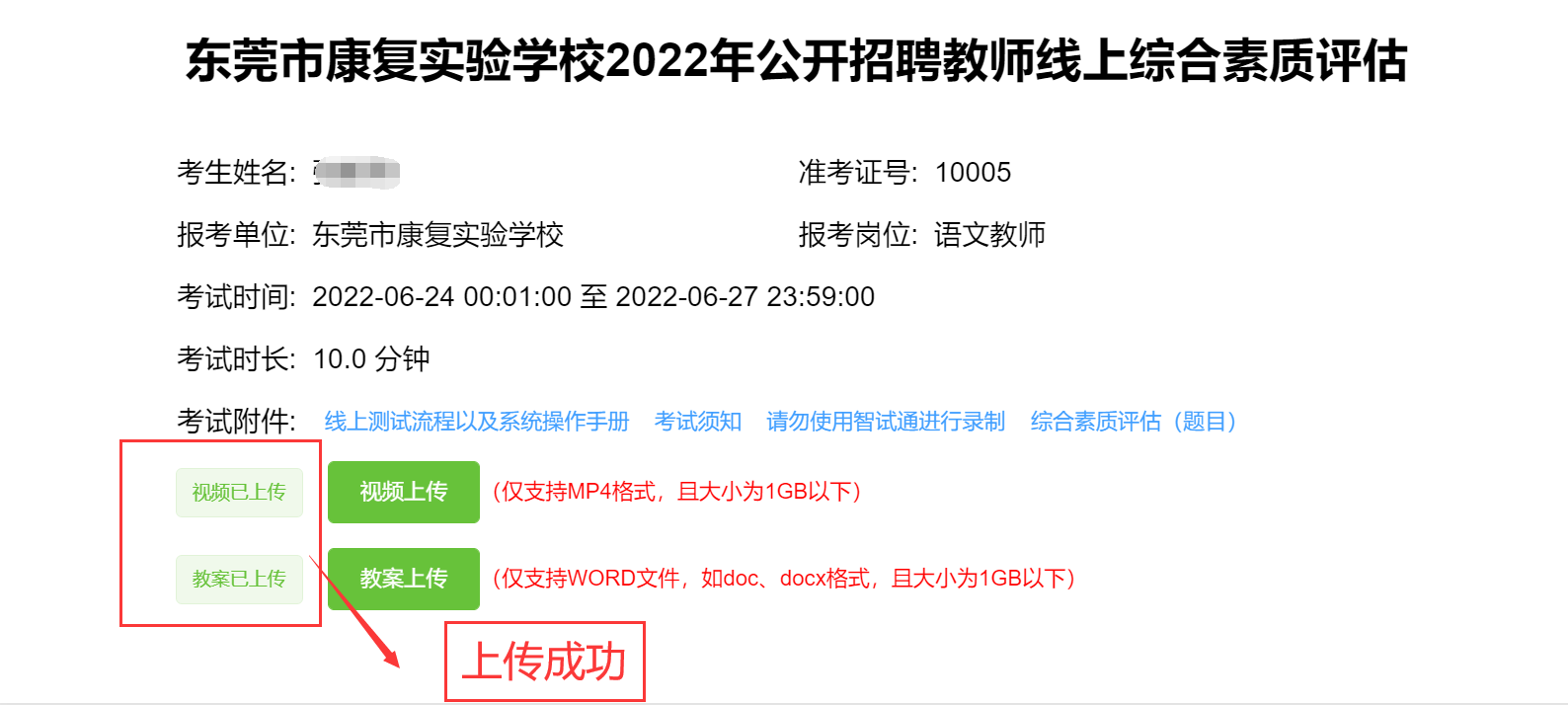 常见问题网页无法访问：请使用谷歌浏览器、360极速、QQ、火狐、Edge等浏览器访问“智试云”考试平台。考生不存在：如果已经开放登录，提示考生不存在，请咨询技术电话400-808-3202与“智试云”微信公众号（服务时间09:00-17:00）；如果未开放登录，则说明是项目数据还未导入，请在开放登录后尝试。无项目数据：可能是数据准备异常，请联系技术客服（客服联系方式同常见问题第2点）。无法上传：请按照页面要求上传指定教案格式和视频格式。上传后视频无法正常预览：请确定是否有按视频要求格式上传，如上传视频不符合格式要求将无法预览，请重新检查确定格式准确后重新上传；如上传后预览只有图像没有声音或只有声音没有图像，则是上传视频格式不符合要求，需要重新确认上传视频格式符合要求后再重新上传。上传后看不到状态：请尝试刷新，如果刷新后也看不到状态（同时看不到上传按钮），请联系技术客服（客服联系方式同常见问题第2点）。拍摄设备：本次考试拍摄设备无强制要求，只要录制的视频能够正常播放和正常上传（推荐使用手机拍摄）即可。教案上传要求：仅支持WORD文件，如doc、docx格式。视频上传要求：为便于后期评分，上传视频格式须为 mp4，且大小不能超过 1GB。视频格式如需转换，可以使用“格式工厂”（http://www.pcfreetime.com/formatfactory/CN/index.html）等有关工具。